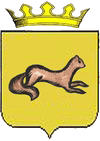 ГЛАВА ОБОЯНСКОГО РАЙОНАКУРСКОЙ ОБЛАСТИПОСТАНОВЛЕНИЕот 16.06.2021   № 41    г. ОбояньО внесении изменений в постановление Главы Обоянского района от 11.01.2006 № 30.В связи с кадровыми изменениями в Администрации Обоянского района, ПОСТАНОВЛЯЮ:1. Внести следующие изменения в постановление Главы Обоянского района от 11.01.2006 № 30 «О создании районной межведомственной комиссии по противодействию злоупотреблению наркотическими средствами и их незаконному обороту»:1.1.Утвердить  персональный состав районной межведомственной комиссии по противодействию злоупотреблению наркотическими средствами и их незаконному обороту в новой редакции (Приложение №1);1.2.Утвердить Положение о районной межведомственной комиссии по противодействию злоупотребления наркотическими средствами и их незаконному обороту в новой редакции (Приложение №2);2. Начальнику отдела информатизации и информационно-коммуникационных технологий Дмитриеву В.В. разместить настоящее постановление на официальном сайте муниципального образования «Обоянский район» Курской области в сети «Интернет».3. Контроль исполнения настоящего постановления возложить на и.о. заместителя Главы Администрации Обоянского района – Управляющего делами О.В. Бухтиярову.4. Настоящее постановление вступает в силу со дня его подписания.   Глава    Обоянского района                                                                         В. ЖилинВ.А.Салтанова(47141)2-34-01Приложение №1к постановлению Главы Обоянского районаот  16.06.2021 № 41Состав районной межведомственной  комиссии по противодействию злоупотребления наркотическими средствами и их незаконному обороту Администрации Обоянского района.Приложение №2к постановлениюГлавы Обоянского района от 16.06.2021 № 41ПОЛОЖЕНИЕо районной межведомственной комиссии  по противодействию злоупотребления наркотическими средствами и их незаконному обороту Администрации Обоянского района.1.  Межведомственная комиссия  по противодействию злоупотребления наркотическими средствами и их незаконному обороту Администрации Обоянского района (далее – Антинаркотическая комиссия) создается в целях проведения работы по профилактике и снижению роста злоупотреблений наркотических средств, психотропных веществ и их прекурсоров и незаконному обороту, сокращения масштабов распространения наркомании и связанных с ней преступности и правонарушений, проведения оперативно - профилактических мероприятий, направленных на выявление и пресечение каналов поступления наркотических средств, психотропных веществ и их прекурсоров в незаконный оборот.2. Антинаркотическая комиссия в своей деятельности  руководствуется Конституцией Российской  Федерации, федеральными конституционными законами, федеральными законами, указами и распоряжениями Президента Российской Федерации, постановлениями и распоряжениями Правительства Российской Федерации, иными нормативными правовыми актами Российской Федерации, законами и нормативными правовыми актами Курской области, решениями Государственного антинаркотического комитета,  постановлениями и распоряжениями Главы Обоянского  района, Администрации Обоянского района,  а также настоящим Положением.3. Антинаркотическая комиссия осуществляет свою деятельность во взаимодействии с антинаркотической комиссией Курской области, органами местного самоуправления муниципальных образований, общественными объединениями и организациями, правоохранительными органами.4. Состав комиссии, положение о комиссии утверждается постановлением Главы Обоянского района.5. Основными задачами Антинаркотической комиссии являются:а) участие в формировании и реализации на территории Обоянского района государственной политики в области противодействия незаконному обороту наркотических средств, психотропных веществ и их прекурсоров;б) подготовка ежегодных докладов о наркоситуации в Обоянском районе и о работе комиссии и представление их председателю антинаркотической комиссии Курской области не позднее первого квартала года, следующего за отчетным; 	в) координация деятельности органов и учреждений системы профилактики (в пределах своей компетенции) по противодействию незаконному обороту наркотических средств, психотропных веществ и их прекурсоров, а также организация их взаимодействия с органами местного самоуправления муниципальных образований, общественными объединениями и организациями;г) разработка мер, направленных на противодействие незаконному обороту наркотических средств, психотропных веществ и их прекурсоров, в том числе на профилактику этого оборота,д) анализ эффективности деятельности органов и учреждений системы профилактики  по противодействию незаконному обороту наркотических средств, психотропных веществ и их прекурсоров;е) взаимодействие со средствами массовой информации для более полного системного информирования населения о мероприятиях по противодействию злоупотреблению наркотических средств, психотропных веществ и их прекурсоров;ж) рассмотрение в установленном порядке предложений по социальной реабилитации лиц, больных наркоманией; з) мониторинг и оценка развития наркоситуации в Обоянском районе с использованием единого банка данных по вопросам, касающимся оборота наркотических средств, психотропных веществ и их прекурсоров, а также противодействия их незаконному обороту, подготовка предложений по улучшению наркоситуации в Обоянском районе;и) решение иных задач, предусмотренных законодательством Российской Федерации о наркотических средствах, психотропных веществах и их прекурсорах.6. Для осуществления своих задач комиссия имеет право:а) принимать в пределах своей компетенции решения,
касающиеся организации, координации, совершенствования и оценки
эффективности деятельности органов и учреждений системы профилактики, органов местного самоуправления муниципальных образований по противодействию незаконному обороту наркотических средств, психотропных веществ и их прекурсоров, а также осуществлять контроль за исполнением этих решений;б) создавать рабочие группы для изучения вопросов,
касающихся противодействия незаконному обороту наркотических
средств, психотропных веществ и их прекурсоров, а также для
подготовки проектов соответствующих решений комиссии; 	в) запрашивать и получать в установленном законодательством
Российской Федерации порядке необходимые материалы и
информацию от структурных подразделений Администрации района, муниципальных образований района, организаций, учреждений, предприятий Обоянского района, общественных объединений и должностных лиц; г) привлекать для участия в работе комиссии должностных лиц
и специалистов Администрации района, ее структурных подразделений, а так же муниципальных образований  района, представителей  учреждений, предприятий, общественных объединений и организаций (с их согласия), заслушивать их на заседании комиссии по вопросам незаконного
оборота наркотических средств, психотропных веществ и их
прекурсоров.7. Антинаркотическая  комиссия осуществляет свою деятельность на плановой основе в соответствии с планом работы комиссии, который принимается на заседании и утверждается Председателем комиссии. 8. Заседания комиссии проводятся не реже одного раза в квартал. В случае необходимости по решению председателя комиссии могут проводиться внеочередные заседания комиссии.9. Присутствие на заседании комиссии ее членов обязательно. Члены комиссии обладают равными правами при обсуждении рассматриваемых на заседании вопросов.Члены комиссии не вправе делегировать свои полномочия иным лицам, в случае невозможности присутствия члена комиссии на заседании он обязан заблаговременно известить об этом председателя комиссии.Лицо, исполняющее обязанности должностного лица, являющегося членом комиссии, принимает участие в заседании комиссии с правом совещательного голоса. Заседание комиссии считается правомочным, если на нем присутствует более половины ее членов. 	В зависимости от рассматриваемых вопросов к участию в заседаниях комиссии могут привлекаться иные лица.10. Решение комиссии оформляется протоколом, который подписывается председателем комиссии.11. Основными задачами секретаря комиссии являются:а) разработка проекта плана работы комиссии;б) обеспечение подготовки и проведения заседаний комиссии;в) обеспечение контроля за исполнением решений комиссии;г) мониторинг наркоситуации, а также общественно-политических, социально-экономических и иных процессов в Обоянском районе, оказывающих влияние на развитие ситуации в области противодействия незаконному обороту наркотических средств, психотропных веществ и их прекурсоров, выработка предложений по ее улучшению;д) обеспечение взаимодействия комиссии с правоохранительными органами Обоянского  района; 	е) организация и координация деятельности рабочих групп комиссии;ж) взаимодействие с муниципальными образованиями Обоянского района.12. Информационно – аналитическое обеспечение деятельности
комиссии осуществляется структурными подразделениями Администрации Обоянского района: комиссией по делам несовершеннолетних и защите их прав, Управлением социальной защиты населения, Управлением культуры, молодежной политики, физической культуры и спорта, отделом опеки и попечительства. 13. Комиссия имеет бланк со своим наименованием.Жилин Виталий Николаевич- Глава Обоянского района, председатель комиссии;Бабаскина Татьяна Викторовна- заместитель Главы Администрации Обоянского района – Управляющий делами, заместитель председателя комиссии;Бурцев Сергей Алексеевич- начальник ОМВД России по Обоянскому району, заместитель председателя комиссии (по согласованию);Паршин Юрий НиколаевичНачальник Обоянского межмуниципального филиала ФКУ УИИ УФСИН России по Курской области (по согласованию) Огурцов Сергей ПетровичВРИО начальника  отделения в г. Обоянь УФСБ России по Курской области (по согласованию)Салтанова Виктория Алексеевна- консультант отдела молодежной политики, физической культуры и спорта Управления культуры, молодежной политики, физической культуры и спорта Администрации Обоянского района, секретарь комиссии;Ларина Ирина Николаевна- Начальник Управления культуры, молодежной политики, физической культуры и спорта Администрации Обоянского района;Савенков Александр Вячеславович- начальник отдела молодежной политики, физической культуры и спорта Управления культуры, молодежной политики, физической культуры и спорта Администрации Обоянского района;Черникова Татьяна Александровна-начальник Управления образования Администрации Обоянского района;Леонидова Марина Викторовна- начальник Управления социальной защиты населения Администрации Обоянского района;Долженко Елена Александровна- главный специалист – эксперт  комиссии по делам несовершеннолетних и защите их прав Администрации Обоянского района;Абрамов Олег Александрович- начальник отдела правовой работы Администрации Обоянского района;Чернышова Дарья Сергеевна- методист  МКУ информационно – методический центр образовательных учреждений Обоянского района;Горяйнов Сергей Александрович - заместитель начальника полиции ОМВД России по Обоянскому району (по согласованию);. Горяйнов Николай                    Николаевич- старший оперуполномоченный ГКОН ОМВД России по Обоянскому району (по согласованию); Локтионов Александр Александрович- Глава города Обояни (по согласованию);Капустин Алексей Владимирович- главный врач ОБУЗ «Обоянская ЦРБ» (по согласованию);Есипов Алексей Владимирович- врач-психиатр-нарколог ОБУЗ «Обоянская ЦРБ» (по согласованию);Полянская Ирина Афанасьевна- редактор отдела социально-экономической информации АУКО «Редакция газеты «Обоянская газета» (по согласованию).Дмитриев Виталий Валерианович- начальник отдела информатизации и информационно – коммуникационных технологий Администрации Обоянского района